１　実施期間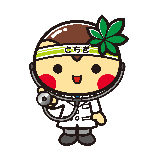 令和５（２０２３）年３月２４日まで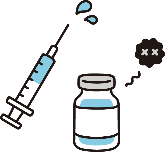 ２　使用するワクチンモデルナ社のオミクロン株BA.4-5対応2価ワクチン３　対象者　以下の条件を満たす方（団体）が対象となります。４　申込み方法　接種希望日の2週間前までに、感染症対策課へ電話(028-623-2864)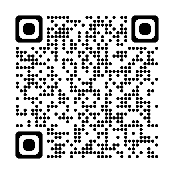 にてご相談ください。詳細については、栃木県ホームページを御確認ください。【参考】県営接種会場での接種もご検討ください・モデルナ社ワクチン(オミクロン株対応型)の３回目以降の接種を行っています。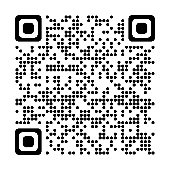 ・団体、企業、大学等の単位でまとめてワクチン接種予約を受け付けています（概ね１０名以上）。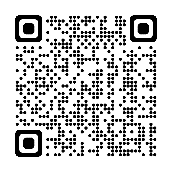 ・武田社ワクチン（ノババックス）の１・２回目接種、３回目以降の接種も行っ　ています。会場実施日対象者とちぎ健康の森第２、第４土曜県内在住の１２歳以上で、前回接種日から３ヶ月以上経過した、接種券をお持ちの方